Sarpy County Work Plan 2019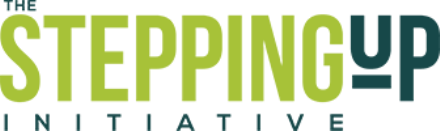 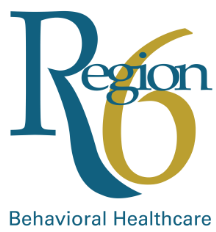 Sarpy County Criminal Justice-Behavioral Health TeamJohn Hubbard- CorrectionsKyla Frederick- CorrectionsKalissa Holdcraft- County AttorneyKate Gatewood- County AttorneyDean Loftus-Mental Health DiversionDanielle Richler- Community CorrectionsAshlie Weisbrodt-Mental Health Pre-TrialAshley Berg- Public Defender/Social WorkSharon Boehmer-Human ServicesSrgt. Rob Hillabrand-SheriffHonorable Stefanie Martinez-District Court Judge Joel Case-Region 6 Behavioral Healthcare Brett Matthies-Region 6 Behavioral HealthcareVicki Maca-Region 6 Behavioral HealthcareCounty Priorities: Plan for a specialized law enforcement response to individuals experiencing a mental health crisis. Explore developing a Crisis Stabilization Center to provide law enforcement and the community with a single point of contact to access mental health services for individuals in crisis, providing an alternative to jail and/or Emergency Departments. Explore building a new jail to expand capacity.CJ-BH Collaborative Team Priorities:Create a Data Analyst positionImplement Familiar Faces ProjectEnhance Re-entry Planning Efforts; in-reach and warm transitionsSequential Intercept Model (SIM) PRIORITIES FOR CHANGE (August 2018):Creation of a crisis stabilization center located within and utilized by Sarpy County law enforcement agencies accompanied by a single point of entry phone line/triage service.	TransportationImplement utilization of virtual/telehealth crisis response services for jail staff and law enforcement officers in the field.Utilization of mobile crisis response staff as a resource to provide assessment to hospital in Sarpy County.Provide sufficient medications to person at the point of reentry from the jail to the community, as well as access to medication management and follow-up service in the community in a timely manner. Improve data collection and data sharing to identify familiar faces for improved outcomes. Expand space in the jail for needed programming and services. Utilize data as a tool to access needed funding for services, treatment, and support.Expand and increase in-reach services and programs to provide services in the jail at Intercept 3.Create a systematic assessment of an individual’s social determinants of health prior to reentry, inclusive of familiar and social supports, housing, transportation, income, Add the use of peer support services across all six Intercepts.Identify safe and reasonable housing for justice-involved individuals including those with sex offenses.Provide mental health and/or Crisis Intervention Team (CIT) training for 911 staff and subsequent linkage to CIT officers.Create a short-term detox center.Embed a mental health clinician(s) within Sarpy County urgent care clinics.STEPPING UP GOAL #1:  Reduce the Number of People with SMI Booked into JailSTEPPING UP GOAL #2:  Shorten the Average Length of Stay for People with SMI in JailSTEPPING UP GOAL #3:  Increase the Percentage of Connection to Care for People with SMI in JailSTEPPING UP GOAL #4:  Lower Rates of RecidivismDefinition:  Recidivism is the number (percentage) of individuals with a SMI (and without) who are re-booked into the Sarpy Co Jail within 12 months following their last release date.STRATEGIES LEAD/WORK GROUP MEMBERS TARGET DATECOMPLETION DATENOTES/UPDATE(S)Pre-Booking Jail Diversion1.Collect/review data on the number of 911 Operators who completed Crisis Intervention Training (CIT) {Quarterly}Rob HillabrandOn-Going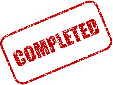 Are 911 Operators included in SCSO data?2.LE leadership will consistently communicate Goal #1 to all Law Enforcement agencies in Sarpy County; bring back any feedbackRob HillabrandOn-GoingInviting LE representatives to quarterly meetings in the future3.Collect/review data on the number of LE Officers/by agency who have completed CIT {Quarterly}Rob HillabrandOn-Going4.Collect/review data on the number of LE Officers/by agency who have completed MHFA {Quarterly}Rob HillabrandOn-Going5.Collect data on individuals booked with misdemeanor primary charge and SMI by LE agency {Quarterly}Jo MartinOn-GoingSome w/ misdemeanor charges aren’t in jail long enough to see the APRN for evaluation/diagnosis6.Collect/review baseline data on the use of Mobile Crisis Response (MCR)by LE agency {Quarterly}LFS and JoelOn-Going7.Consider collecting baseline/review  data on # of individuals diverted from jail as a result of contact with MCR {Quarterly}Currently not collected; Can this be done?8.Continue to explore feasibility of developing a Crisis Stabilization Center/Psychiatric Emergency Response   (County & SIM Priority)Sarpy Co. Leadership Team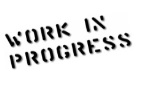 9.Plan and develop specialized LE response to mental health crisis (County Priority)Rob Hillabrand & Kalissa HoldcraftBJA GrantSTRATEGIESLEAD/WORK GROUP MEMBERS TARGET DATECOMPLETION DATENOTES/UPDATESPost-Booking Strategies 1.Collect/review data on the number of Correctional Officers who have completed CIT Training {Quarterly}J. Hubbard On-Going2.Collect/review data on the number of Correctional Officers who have completed Mental Health First Aid Training (MHFA) {Quarterly}J. HubbardOn-Going3.Collect/review data on new case assignments to Mental Health Diversion {Monthly}D. LoftusOn-Going4.Collect/review data on new case assignments to Mental Health PreTrial {Monthly}D. Richler On-Going5.Share learning from SAMHSA’s GAINS Center Learning Collaborative with DHHS, Lancaster and Douglas Co. on Competency to Stand Trial/Competency Restoration with Sarpy Co. CJ-BH Collaboration TeamV. MacaOn-Going6.Explore causes creating discrepancy between ALOS for those with MH and those without i.e. felony/misdemeanor, victim/victimless, pretrial/sentenced, bonds for like charges, and MH/non-MHJo MartinJo will look into this7. Collect and review data on Competency Evaluations completed by month and wait times to receive competency restoration at LRCJ. MartinJune 2019For quarterly reportSTRATEGIESLEAD/WORK GROUP MEMBERS TARGET DATECOMPLETION DATENOTES/UPDATESIn-Reach and Warm Transitions1.Collect data on the percentage of people with an SMI who were connected to care prior to re-entry {Monthly}Public Defender’s Office and Practicum Student in JailOn-GoingIdentifying percentage is tricky as not all inmates are represented by the PD’s Office.3.Arrange training on Medication Assisted Treatment (MAT) for criminal justice professionals in order to increase awareness of how MAT can benefit consumers transitioning from jail/criminal justice to communityV. Maca and Region 6 TeamSept. 2019State Opioid Response (SOR) grant4.Examine feasibility of R6 network providers using a Daily Arrest Report to communicate current treatment information with jail-develop expectations; refer barriers to Information & Data Sharing WorkgroupJ. MartinV. MacaMay  2019Community Alliance and DCCMHC have started; others after Multi-agency consent to release confidential information completed5.Explore the use of a multi-party consent for the release of confidential information; consider when release is signed (when client is well); WORKGROUP Sarpy and Douglas County ComboSarpy Co:  Kalissa Holdcraft, Kate Gatewood, John HubbardDouglas Co: Kristin Lynch, Diane Carlson, Sherry Glasnapp, Justine Wall/Mike Myers July 2019STRATEGIESLEAD/WORK GROUPMEMBERSTARGET DATECOMPLETION DATENOTES/UPDATES1.Consider long-acting antipsychotic injectable medication pilotJ. Hubbard2.Review the current process/practice of utilizing injectable medications in jailK. GatewoodJuly 20193.Develop Familiar Faces Project (FFP) to understand the drivers/causes behind frequent contacts (client-level and aggregate data picture) WORKGROUP(CJ-BH Collaboration & SIM Priority)John H, Kyla F, Ashley B, Jo Martin, Danniel R., Rob H., Vicki MJuly 20194.Create Data & Information Sharing Workgroup to examine agregate data and address barriers with that arise from FFP WORKGROUP (SIM Priority)J Wibel, J Woodard, A Marloff, T Jensen, C Boganowski, K Holdcraft, D Carlson, L Kroll, K Geyer, H Wetzel, J Case, V MacaMarch 2019ON HOLD, Vacancy at Region 65.Collect and review data on the number of individuals in jail due to custodial sanctionsJo MartinOn-GoingAdd to Quarterly Data Report6.Consider using a validated tool to identify criminogenic risk (risk to reoffend) in order to ensure resources are focused on the people most likely to reoffendJ. HubbardSummer 20198. Continuing MSW/MCJ-CR Practicum Student in jail to do Interactive Journaling and Reentry Planning/possible assist with FFPJ. HubbardV. MacaFall 2019Spring 2020Haley Stroud started her practicum at the Sarpy Co Jail Aug. 20199. Consider creating Data Analyst position to support the various Criminal Justice, Corrections and Public Safety Departments in the effective and efficient monitoring and analysis of all data.  Responsible for data mining, data monitoring, data analysis and creating detailed reports that will be utilized by program management staff to make data-driven and strategic decisions, contain risk and direct resources to target areas(CJ-BH Collaborative & SIM Priority)Tom StrigenzJuly 2019WhatHow OftenWhoMeasure #1: Reduce the # of People w/ SMI BookedMain# & % of people booked into jail with SMI MonthlyJo Martin-Corrections1.1911 Operators CIT TrainedQuarterlyRob Hillabrand-Sheriff1.3LE by Agency CIT TrainedQuarterlyRob Hillabrand-Sheriff1.4LE by Agency MHFA Trained QuarterlyRob Hillabrand-Sheriff1.5Booked w/Misd as Primary Charge with SMI, by LE Agency/Officer #QuarterlyJo Martin1.6Mobile Crisis Response use by LE AgencyMonthlyBrett Matthies-Region 61.7# of Indiv. Diverted from jail by Crisis ResponseNANAMeasure #2: Shorten average LOS for People w/ SMI in jailMainALOS for people with SMI in jail compared to ALOS for those without SMIMonthlyJo Martin2.1# Correctional Officers completed CITQuarterlyRob Hillabrand2.2# Correctional Officers completed MHFAQuarterlyRob Hillabrand2.3Mental Health Diversion# Prosecutor Referrals, # of Intakes, Total # Clients ParticipatingSend Monthly Review Quarterly?Dean Loftus-Mental Health Diversion2.4Mental Health Pretrial# of Direct Commits, # of Pretrial to MHCM, MHCM to MHD, Assigned & Released from Jail, Total New Clients Participating & Total Clients ParticipatingSend Monthly Review Quarterly?Danielle Richler-Community Corrections2.7Competency Evaluations & Restorative Tx (Jail wait times)Send Monthly Review Quarterly?Jo MartinMeasure #3 Increase Connection to Care for People w/ SMIMainConnection to Care (by type)3.1# & % of people with an SMI who were connected to care prior to reentry MonthlyAshely Berg/Cameron Koenig/StudentMeasure #4: Lower Rates of RecidivismMainRate of recidivism for those with SMI compared to those without SMIRate of Recidivism:  The # & % of individuals with SMI who are re-booked within 12 months following their last release date compared to those without SMIMonthlyJo Martin4.5# and % of people in jail due to probation/custodial sanctionsSend Monthly Review Quarterly?Jo MartinMonthly Dates to Submit Data to Region 6: April 18, May 16, June 20, July 18, Aug. 15, Sept. 19, Oct. 17, Nov. 14Quarterly Dates to Submit Data to Region 6: April 18, July 18, Oct. 17, Jan. 16